RELATÓRIO DE AUTOAVALIAÇÃO 2022 Referência: 2022Documento elaborado pela CPA, atendendo às exigências do Sistema Nacional de Avaliação da  Educação Superior – SINAES, instituído pela Lei nº 10.861, de 14 de abril de 2004.SUMÁRIO  1. Dados da Instituição _____________________________________02 2. Composição da CPA _____________________________________ 02 3. Introdução _____________________________________________ 03 4. Breve Histórico da IES___________________________________ 05 5. Histórico da Autoavaliação Institucional e da CPA____________ 06 6. Metodologia ____________________________________________ 06 7. Desenvolvimento_________________________________________ 08 8. Ações com base na análise por eixos ______________________  08 9. Análise dos dados e das Informações _______________________ 20 REFERÊNCIAS ____________________________________________ 211.Dados da Instituição 1.1 - DADOS DA INSTITUIÇÃO O Instituto Tecsoma Ltda (ITEC), sociedade empresarial limitada com fins lucrativos,  inscrito no CNPJ sob nº 02.460.636/0001-41, com sede na Rodovia Alirio Herval, 3405,  bairro Paracatuzinho na cidade de Paracatu-MG, CEP 38607-444, contrato social  registrado na Junta Comercial do Estado de Minas Gerais (JUCEMG) sob nº 1566 livro A5,  página 59 em 05/03/1998 é a entidade mantenedora da Faculdade do Noroeste de Minas  (FINOM). A FINOM está localizada na Rodovia Alírio Herval, 3405, bairro Paracatuzinho, na  cidade de Paracatu-MG, CEP 38607-444 e foi credenciada pelo Decreto Federal nº 93.926  de 14/01/1987, publicado no Diário Oficial da União (D.O.U.) do dia 15/01/1987, seção 1,  página 711. A FINOM foi credenciada para educação a distância por meio da Portaria nº 1.066  de 25/05/2006, publicado no Diário Oficial da União (D.O.U.) do dia 26/05/2006, seção 1,  página 31.2. Composição da CPA 3.Introdução  Essa atual composição da Comissão Própria de Avaliação – CPA da Faculdade  FINOM, assume os trabalhos em um momento singular e nunca vivido por nossa geração.  A pandemia que assolou o planeta acabou trazendo profundas mudanças em todos os  setores de nossas vidas, e no setor acadêmico não foi diferente. Tivemos que nos  reinventar o tempo todo e no menor espaço de tempo possível.   De acordo com o ministério da educação, (BRASIL, 2021), as instituições de  educação superior que não postaram em 2020 o relatório da CPA, referente ao de 2019,  podem fazê-lo este ano.  Nesse caso, o relatório deve ser inserido juntamente com o referente a 2020, em  arquivo único, até 31 de março. Uma outra opção é a instituição reprogramar  seu ciclo e inserir apenas o relatório referente a um período (grifo nosso).  (BRASIL 2021).  Importante salientar que a CPA optou por uma avaliação participativa, emancipatória  e não punitiva, cujo propósito final é sugerir possíveis percursos de melhorias. Assim,  objetiva-se aprimorar o planejamento estratégico, apontar necessidades e caminhos que  devem ser seguidos pela administração, bem como, informar à comunidade da função  social da Instituição.  Certamente, o enfoque da avaliação será considerado nas ações estratégicas da  Instituição, tanto no que se refere à infraestrutura administrativa, tecnológica e de  investimentos, como também na área acadêmica e pedagógica.4. Breve Histórico da IES A Faculdade do Noroeste de Minas – FINOM teve seu início de funcionamento em  1987, e ministra os cursos de: Agronomia, Ciência da Computação, Ciências Contábeis,  Direito, Engenharia Ambiental, Engenharia Civil, Engenharia de Agrimensura e  Cartográfica, Engenharia de Minas, Engenharia de Produção, Engenharia de  Telecomunicações, Engenharia Elétrica, Engenharia Mecatrônica, Engenharia Química,  Geologia, Medicina Veterinária, Geografia a Distância, História a Distância, Pedagogia a  Distância, Pedagogia Presencial, Matemática, Física e o Programa Especial de Formação  de Docente – Resolução CNE/CP nº 02/97, todos devidamente autorizados e a maioria já  reconhecidos. A Instituição está em processo de constante construção e aprimoramento, no sentido  amplo do termo. Seu Campus JK tem um espaço físico invejável, que proporciona aos  estudantes um local adequado à prática acadêmica, com excelente infraestrutura  administrativa, tecnológica e de recursos humanos. São amplas salas de aula, laboratórios  de informática conectados à internet, laboratórios específicos de ponta e uma biblioteca  totalmente informatizada e planejada para oferecer conforto e eficiência. Por todos esses  anos, a faculdade passou por um processo de mudanças e adaptações que implicaram em  investimentos, esforços e melhoria em toda sua estrutura, cultura, processos acadêmicos,administrativos e financeiros.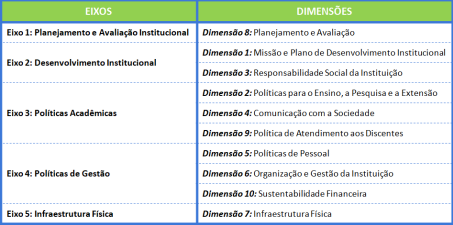 5.Histórico da Autoavaliação Institucional e da CPA  5.1 Metodologia  Certamente, o enfoque da avaliação será considerado nas ações estratégicas da  Instituição, tanto no que se refere à infraestrutura administrativa, tecnológica e de  investimentos, como também na área acadêmica e pedagógica. Os questionários avaliativos são aplicados aos discentes, aos docentes e ao corpo  técnico-administrativo da Instituição. Objetiva-se com estes questionários avaliar,  sobretudo, os seguintes itens: 1 - A Missão e o Plano de Desenvolvimento Institucional. 2 - A política para o ensino, a pesquisa, a pós-graduação, a extensão e as  respectivas normas de operacionalização; incluídos os procedimentos para estímulo, à  produção acadêmica, as bolsas de pesquisa, de monitoria e demais modalidades. 3 - A responsabilidade social da instituição, considerada especialmente no que se  refere a sua contribuição em relação à inclusão social, ao desenvolvimento econômico e  social, à defesa do meio ambiente, da memória cultural, da produção artística e do  patrimônio cultural. 4 - A comunicação com a sociedade. 5 - As políticas de pessoal, de carreiras do corpo docente e corpo técnico administrativo, seu aperfeiçoamento, desenvolvimento profissional e suas condições de  trabalho. 6 - Organização e gestão da instituição, especialmente o funcionamento e  representatividade dos colegiados, sua independência e autonomia na relação com a  mantenedora, e a participação dos segmentos da comunidade universitária nos processos  decisórios. 7 - Infraestrutura física, especialmente a de ensino e de pesquisa, biblioteca,  recursos de informação e comunicação.8 - Planejamento e avaliação, especialmente em relação aos processos, resultados  e eficácia da autoavaliação institucional. 9 - Políticas de atendimento aos estudantes. 10 - Sustentabilidade financeira, tendo em vista o significado social da continuidade  dos compromissos na oferta da educação superior. Nos questionários de avaliação, para cada questão apresentada, haverá  possibilidade de serem atribuídas as seguintes respostas: 0 - Nunca; 1 - Com Pouca  Frequência; 2 - Com Média Frequência; 3 - Com Muita Frequência e 4 - Sempre. Os resultados serão analisados utilizando-se recursos computacionais e sistemas  estatísticos, sendo que as respostas finais consideradas serão as médias para cada  questão, respondida por cada um dos grupos distintos, os quais são: discentes, docentes  e técnico-administrativos.6. Desenvolvimento  Nesse campo serão apresentados os resultados (dados e informações) pertinentes  a cada um dos cinco eixos de avaliação. O objetivo será realizar um diagnóstico a respeito  da Faculdade FINOM, ressaltando os avanços e os desafios a serem enfrentados. Em cada  trabalho apresentado na reunião da CPA, as questões norteadoras foram:  1. Quais são os desafios a serem enfrentados?  2. Quais foram os avanços?  3. Quanto foi alcançado em relação ao que foi estabelecido no Plano de  Desenvolvimento Institucional (PDI), considerando o perfil e a identidade da Faculdade  FINOM?  4. Quais ações deverão ser propostas pela CPA, a partir da análise dos dados e das  informações, visando à melhoria das atividades acadêmicas e de gestão da instituição?  7. Ações com base na análise por eixos EIXO 1: PLANEJAMENTO E AVALIAÇÃO INSTITUCIONAL Dimensão 8: Planejamento e Avaliação Não somente em razão das exigências normativas, mas também pelo compromisso  com a qualidade do ensino ofertado e com a melhoria crescente de suas práticas  educacionais, a faculdade FINOM vem buscando o aperfeiçoamento das suas práticas  educacionais por meio da articulação entre os seus propósitos, o planejamento das suas  ações, a execução de suas políticas e os resultados da avaliação institucional interna e  externa.  Nessa parte do Relatório analisam-se os processos de avaliação e de planejamento  da FINOM, analisa-se a utilização dos resultados das avaliações externas e da  autoavaliação nas tomadas de decisão. Em síntese, pode-se dizer que se objetiva nesse eixo discorrer sobre as propostas  de avaliação elaboradas pela CPA e demonstrar como os dados gerados nas avaliações  têm sido utilizados na gestão da Instituição, no planejamento e melhoria contínua. Avaliação Externa – A CPA também leva em consideração o Índice Geral de Cursos  - IGC que é o indicador que avalia a Instituição, anualmente, em vista do desempenho dos  cursos de graduação e das pós-graduações das instituições de ensino superior do Brasil,  de acordo com o Ciclo Avaliativo do SINAES. Para o cálculo do conceito final de cada  instituição, o IGC considera o ENADE e o CPC. Esse índice é a média ponderada do  conceito obtido por todos os cursos de graduação, mestrado e doutorado de cada  instituição, num determinado ano. Ações planejadas – A CPA avalia essa dimensão a partir das respostas gerais  no questionário avaliativo e do seu próprio funcionamento, bem como sua conexão com  outras instâncias da IES responsáveis pela realização de avaliações. Ações realizadas – Ao longo dos processos avaliativos busca-se institucionalizar mais  seus espaços de comunicação com a comunidade, com informes constantes nas reuniões  do Colegiado e a criação de um canal de comunicação direto com o Núcleo de Avaliação,  Estratégia e Qualidade (NAQUE). Assim, toda avaliação do corpo docente é discutida com  o NAQUE para cursos de capacitação.  Potencialidades: Será considerado a nível geral Fragilidades: será analisada a nível geral. Recomendação para planejamento acadêmico-administrativo: A CPA deve pensar  também estratégia de comunicação mais eficaz com os alunos, valendo-se, de  mídias digitais e cartazes de divulgação espalhados pelo campus. Finalmente, deliberou se que a CPA realizará reuniões específicas com os diferentes segmentos da IES, em  especial funcionários e estudantes.Ação realizada: A CPA realizou reuniões específicas com diferentes segmentos da IES no ano de 2022.EIXO 2: DESENVOLVIMENTO INSTITUCIONALDimensão 1: Missão e Plano de Desenvolvimento Institucional Ações planejadas – A Comissão Própria de Avaliação analisa a pertinência do PDI da IES,  sua implementação e o grau de conhecimento da comunidade acadêmica em relação ao  plano de desenvolvimento institucional Ações realizadas – Com as mudanças no PDI houve a  necessidade de atualizá-lo por conta das novas exigências do instrumento avaliativo.Potencialidades: A CPA valoriza a realização, por parte da IES, de uma reunião geral com  todos os seus setores para discussão e conhecimento de suas atividades.  Fragilidades: A CPA considera que a IES deve redobrar esforços para discutir  coletivamente e nos fóruns apropriados seu planejamento.  Recomendações para planejamento acadêmico-administrativo: A CPA recomenda que  a comunidade pense sobre seu perfil institucional e seu lugar no sistema de educação  superior. Também sugere que o planejamento da IES seja constantemente discutido nos  seus fóruns.  Dimensão 3: Responsabilidade Social da Instituição Ações planejadas – A CPA busca monitorar as formas pelas quais a IES tem procurado  cumprir os compromissos sociais expressos em seu PDI. Prioriza-se a observação de três  eixos centrais: a transferência de conhecimento e importância social das ações da  Faculdade e impactos de suas atividades para o desenvolvimento regional e nacional; as  iniciativas voltadas à promoção da cidadania; e as relações com o setor público e como  setor produtivo.  Ações realizadas – A Faculdade FINOM desenvolve uma série de ações de responsabilidade social com o  objetivo de buscar a aproximação entre a Instituição e a comunidade. A faculdade acredita que a atuação das organizações, juntamente com os governos e com a  sociedade civil organizada, é de extrema importância na redução das desigualdades sociais  e também na preservação do meio ambiente. Ações deste tipo não servem apenas para  engrandecer a imagem da Faculdade FINOM frente à comunidade. O objetivo da proposta  é bem mais nobre: atuando de maneira decisiva por meio de propostas inovadoras, a  Instituição busca a melhoria da qualidade de vida da população. Proporcionar momentos  de diversão, estimular o aprendizado e contribuir para a redução da miséria são as  bandeiras erguidas pela faculdade. A CPA também procura monitorar, através dos dados disponibilizados pela gestão  financeira da IES e o acompanhamento do perfil de seus estudantes, a extensão das  políticas de acesso, bolsas e financiamento mantidas pela Instituição. A Faculdade oferece  programas de bolsas e descontos. Há preocupação da CPA em acompanhar a implementação de iniciativas que visem  à adequação da IES às resoluções referentes ao acesso ao ensino superior de portadores  de deficiência física e sensorial.  Fragilidades: É preciso que a IES esteja atenta a uma melhor divulgação de suas ações.Recomendações para o planejamento acadêmico-administrativo: Graças às sugestões  da própria CPA, a IES vem investindo em políticas para inclusão de pessoas com  necessidades especiais. EIXO 3: POLÍTICAS ACADÊMICAS Dimensão 2: Políticas para o Ensino, a Pesquisa e a Extensão Ações planejadas – A CPA busca avaliar as políticas de ensino, pesquisa e extensão  praticadas pela Faculdade FINOM. Busca-se o cotejo das diretrizes explicitadas no PDI e  PPC e o grau de avaliação da comunidade acadêmica em relação à implementação dessas  diretrizes.  Ações realizadas – A CPA busca aferir a articulação entre a tradição interdisciplinar e as  políticas de pesquisa adotadas pela IES. Anualmente a Faculdade desenvolve o Congresso do Noroeste Mineiro de Iniciação  Cientifica – CONNIC – visando incentivar a produção científica para a comunidade  acadêmica. Todo mês de setembro acontece a Campanha de Responsabilidade Social no Ensino  Superior Particular, uma promoção da Associação Brasileira de Mantenedores do Ensino  Superior (ABMES), com várias atividades para a comunidade. O auge do evento ocorre na  Praça Firmina Santana, com a realização de vários atendimentos como avaliação da taxa  de glicemia, mensuração da pressão arterial, orientação jurídica (NPJ Social), atividades  recreativas, lúdicas e pedagógicas, orientação e planejamento da renda familiar,  orientações aos pequenos produtores (feirantes), distribuição e plantio de mudas de  árvores, orientação e utilização consciente sobre a energia elétrica, além da oficina de  produção de brinquedos com material reciclado. Potencialidades: a IES desenvolve boas políticas de ensino, pesquisa e extensão, que  sintetizam a experiência da Faculdade FINOM e traduzem o planejamento pedagógico da  IES. A produção intelectual dos professores é boa. A avaliação da comunidade sobre a  qualidade dos eventos acadêmicos é positiva, e a IES vem fazendo um esforço no sentido  de institucionalizar mais os seus grupos de pesquisa.  Fragilidades: As atividades de extensão cresceram e se institucionalizaram mais, mas  ainda recomenda-se uma divulgação mais ampla dessas atividades. Além disso, é preciso  que tais atividades sejam reforçadas e integradas às políticas de ensino e de pesquisa. A  CPA detectou que ainda é baixo, embora venha aumentando o número de alunos titulados  na graduação que optam por realizar a pós-graduação na própria IES. Recomendações para planejamento acadêmico-administrativo: Recomenda-se que a  IES pense a extensão como um processo bidirecional, superando a idéia de extensão como  simples consultoria ou prestação de serviços à comunidade.Em termos de política de ensino, recomenda-se também maior integração entre  graduação e pós-graduação, além de maior divulgação e institucionalização das atividades  de extensão.  Dimensão 4: Comunicação com a Sociedade Ações planejadas – A CPA procura avaliar as formas pelas quais a IES busca estabelecer  estratégias de comunicação com a sociedade, observando a presença da IES nos meios  de comunicação social e atentando para a imagem pública da Faculdade por eles veiculada.  A CPA levou em conta os resultados do instrumento avaliativo, dados fornecidos pela  mantenedora e seu setor de comunicação. O trabalho da Comissão referenciou-se nas  diretrizes previstas no PDI e buscou, inclusive, apontar novas propostas para o  aprimoramento das formas de integração da comunidade acadêmica. Ações realizadas – A IES conta com duas instâncias principais de comunicação com a  sociedade. Uma é composta pela comunicação, que é o órgão da Mantenedora responsável  pelas políticas de comunicação e marketing da Faculdade como um todo. A outra instância  era composta pela Tecnologia e Informática – TI – da IES que produzem conteúdo e o  disponibilizam no site e redes sociais da IES. Para além das bases de dados disponíveis para consulta online, o portal do aluno na  Internet continua sendo um dos canais mais importantes de comunicação da Faculdade  com o público. O acervo da biblioteca da IES também é muito consultado. Um importante indicador para a eficácia da comunicação da IES com a sociedade  refere-se ao interesse pelos seus cursos de graduação.  Potencialidades: A IES conta com o sistema de comunicação, que tem grande potencial.  O sistema de TI da Faculdade mensura a presença da IES, e oferece esta informação aos  coordenadores de graduação. Os dados apresentados indicam que a IES tem logrado êxito  ao atrair um número razoável de visitantes em seu site. Fragilidades: Divulgação dos eventos para a sociedade. Recomendações para planejamento acadêmico-administrativo: A CPA recomenda  maior engajamento da IES com as mídias sociais, além de maior integração com os  instrumentos de divulgação da Faculdade. Permanece um desafio a atração da comunidade mais ampla para os eventos abertos realizados pela IES. A CPA sugere que a IES realize  um planejamento estratégico, levando em conta a necessidade de se comunicar melhor  com a comunidade, que ainda desconhece seus valores. Dimensão 9: Política de Atendimento aos Discentes Ações planejadas – A CPA busca informações em reuniões com os alunos e com o Núcleo  de Apoio Pedagógico (NAP), e com o Núcleo de Apoio Psicológico (NAPSI) e a partir das  respostas dos alunos às perguntas específicas sobre essa dimensão no questionário.  Também levou em conta o que está previsto no PDI da IES. Ações realizadas – A IES opta por estabelecer órgãos distintos para o tratamento dos  trâmites documentais (Secretaria) e das questões concernentes ao acompanhamento  didático pedagógico (Núcleo de Apoio Pedagógico - NAP). O NAP - cujos funcionários  integrantes são em sua maioria qualificados com cursos de nível superior na área da  Educação e cuja Coordenadora é pedagoga com grau de mestre - auxiliou na implantação  de processos de acompanhamento constante da vida acadêmica dos discentes. Os  discentes são regularmente convidados a tomar parte em reuniões individualizadas nas  quais são discutidas suas dificuldades, objetivando a melhoria de seus desempenhos  acadêmicos. Já a Secretaria mantém arquivados todos os documentos e dados  fundamentais para a vida institucional do aluno. A IES mantém um Núcleo de Estágio e Empregabilidade e Extensão (NESE), setor  de estágio e colocação profissional que visa aproximar o mercado de trabalho dos  discentes. Potencialidades: NAQUE desenvolve um ótimo trabalho no acompanhamento pedagógico  dos alunos, atendendo-os em reuniões individualizadas e ajudando-os na montagem de seus quadros de estudos para cada semestre letivo. O questionário  avaliativo demonstrou uma excelente percepção desse órgão por parte dos alunos, que o  utilizam com regularidade. A Secretaria, o financeiro e a biblioteca também funcionam  adequadamente no atendimento dos alunos. E a coordenação de curso monitora toda a  vida acadêmica do discente. Recomendações para planejamento acadêmico-administrativo: A CPA avalia que esta  é uma das dimensões fortes da IES, graças ao trabalho efetuado pelo NAP e à infraestrutura acadêmica fornecida pela Mantenedora. A principal recomendação para os próximos anos  é o fortalecimento dos órgãos colegiados e maior institucionalização da relação da CPA  com a Ouvidoria da IES. Recomenda também a criação de um projeto de nivelamento dos  alunos ingressantes, visando à diminuição das taxas de evasão. EIXO 4: POLÍTICAS DE GESTÃO Dimensão 5: Políticas de Pessoal Ações planejadas – A CPA procura observar a execução das bases da política de pessoal  da IES, ressaltando as vias de contratação, promoção e aperfeiçoamento do corpo docente  e da equipe técnica-administrativa. Para tal, valeu-se do cotejo das diretrizes estabelecidas  no PDI com as informações obtidas com a Diretoria de Recursos Humanos, a Direção  Administrativa e o contato com os funcionários.  Ações realizadas – A IES tem um plano de carreira para os professores, no qual está  previsto abono salarial a cada cinco anos na Instituição. Desde 2014, a IES vem optando por um processo de contratação de docentes por edital.  Por meio de tal edital, são selecionados candidatos, que passam por um grupo de  Coordenadores da IES e o NAP que avaliam seu desempenho em uma aula teste. A carreira está dividida em três níveis principais: Horista, Parcial e Integral. Fragilidades: A CPA registrou que as discussões sobre um novo plano de qualificação do  docente ainda não foram finalizadas, e os setores continuam a demandar a atualização  desse plano.  Recomendações para planejamento acadêmico-administrativo: A CPA recomenda que  a IES acompanhe e debata internamente o novo plano de qualificação do docente. Dimensão 6: Organização e Gestão da Instituição  Ações planejadas – A Comissão Própria de Avaliação observou a dimensão referente à  gestão e organização institucional a partir de dois eixos:  1) a definição de mecanismos e instrumentos de gestão; 2) a participação da comunidade acadêmica no processo de gestão.  Ações realizadas – A IES apresenta um Presidente, um Diretor Geral de Planejamento,  Gestão Administrativa e Financeira, um Diretor Geral de Estratégias Institucionais, uma  Diretora Administrativa-Financeira, uma Diretora Acadêmica dos cursos, vários coordenadores de curso, vários Colegiados de cursos, uma Secretaria Acadêmica, um  Núcleo de Avaliação, Estratégia e Qualidade (NAQUE), um Núcleo de Orientação  Psicopedagógico (NOP), um Núcleo de Estágio, Empregabilidade e Extensão (NESE), um  Núcleo Pesquisa e Estudos em Direito (NUPED), um Núcleo de Prática Jurídica (NPJ), um  Núcleo Interdisciplinar de Pesquisa (NIP), um Núcleo de Práticas de Engenharia (NEPE), uma ouvidoria, e uma Comissão Própria de Avaliação (CPA). A Secretaria Acadêmica e o departamento de Tecnologia da Informação (TI) mantêm  atualizados, em documentação impressa e virtual, o conjunto de informações relacionadas  ao cômputo de faltas, notas, trancamentos e transferências dos alunos. O corpo discente  pode acompanhar diariamente o lançamento de faltas e a atribuição de notas e conceitos  através do sistema aluno online, e os docentes utilizam o Docente online com o mesmo  objetivo. Os murais servem para veicular informação acerca do calendário letivo,  agendamento de provas e avaliações, horário das disciplinas e prazos dos processos  acadêmicos e de registro (inclusão, exclusão, alterações, trancamento e transferência). As  reuniões do Colegiado são regularmente registradas em atas.  Potencialidades: A gestão de informações feita pela secretaria acadêmica e pela TI é  eficiente na divulgação de informações e na organização administrativa.  Fragilidades: Ainda é pequena a participação de discentes e funcionários nas reuniões de  colegiados. Recomendações para o planejamento acadêmico-administrativo: A CPA recomenda  que a IES motive mais a participação de alunos e funcionários nos colegiados. Os  Colegiados devem ser cada vez mais valorizados como instâncias de deliberação coletiva  e processo decisório, resguardadas suas atribuições regimentais específicas. Dimensão 10: Sustentabilidade Financeira Ações planejadas – A CPA busca avaliar esse item a partir da percepção da comunidade,  com foco na relação entre o investimento geral da Mantenedora e os investimentos  específicos na IES. Ações realizadas – A CPA observou que todos os docentes (do quadro fixo e os horistas),  assim como todos os funcionários técnico-administrativos da Faculdade FINOM são  contratados através do regime da CLT. O número de professores horistas vem crescendo  nos últimos anos, e o atendimento do planejamento acadêmico vai exigir maior esforço por parte da IES. A CPA verificou que os períodos de repouso semanal e de férias anuais são  respeitados e que há recolhimento regular do FGTS aplicados às contas dos contratados.  Os funcionários e professores contam com plano de assistência médica da UNIMED  (extensivo a familiares) e auxílio transporte, os professores possuem bolsa integral para  realização de cursos de pós-graduação lato sensu na Instituição. Os funcionários técnico Administrativos e seus dependentes diretores (filhos e cônjuge) possuem bolsa integral para  realizarem cursos de graduação na Instituição. Os filhos dos professores e funcionários  possuem bolsa no Colégio Soma de Ensino Fundamental e Médio que é conveniado com  o TECSOMA. A sustentabilidade financeira da IES é inteiramente garantida pela sua Mantenedora,  o Instituto Tecsoma (ITEC), que aprova os planos de dotação financeira e de aplicação de  investimentos formulados pela Faculdade. Estas previsões orçamentárias são formuladas  no âmbito da IES, através de sua gerência administrativa, e aprovadas pelo Conselho  Diretor da Mantenedora. A gerência administrativa executa os orçamentos aprovados. O  questionário mostrou que é alta a porcentagem de alunos que considera o investimento da  Mantenedora como apenas sendo “bom”.  Potencialidades: É importante ressaltar que a Mantenedora não exerce nenhuma pressão  por resultados financeiros sobre a Faculdade, tendo os coordenadores e professores mais  liberdade para medidas impopulares do ponto de vista dos alunos. Fragilidades: A IES continua com uma evasão alta e há número significativo de bolsas, o  que faz com que as receitas geradas pelas atividades de graduação sejam diminuídas.  Recomendações para o planejamento acadêmico-financeiro: Ampliar o número de  alunos matriculados. EIXO 5: INFRAESTRUTURA FÍSICADimensão 7: Infraestrutura Física Ações planejadas – Essa avaliação será feita pelos questionários aplicados a docentes,  discentes e funcionários técnico-administrativos. Ações realizadas – A IES dispõe de salas amplas, auditórios, laboratórios de informática,  laboratórios temáticos de Hardware e Rede de Computadores, Geografia, Biologia, Medidas Eletrônicas, Telecomunicações, Química, Eletrotécnica, Metrologia, Resistência  de Materiais, Hidrologia e Hidráulica, Fenômenos de Transporte, Termodinâmica (Física),  DSP (Digital Signal Processing), Controle de Poluição e laboratório de Transformadores. Todos os laboratórios temáticos possuem completa infraestrutura e equipamentos  necessários à prática da profissão.  A Faculdade FINOM conta com uma ampla biblioteca, que oferece aos acadêmicos dos  diversos cursos de graduação um acervo variado de obras. No espaço estão milhares de  exemplares que abrangem todas as áreas do conhecimento humano. O setor disponibiliza  ainda recursos como: documentários, CDs e DVDs, além de vários periódicos. O espaço  físico da biblioteca conta com salas de estudo individuais e sala de estudo em grupo. A faculdade conta também com uma praça de alimentação, serviço de papelaria e  Xerox, estacionamento com segurança e outros espaços mobiliados, com iluminação e  ventilação adequados ao uso dos discentes. A Mantenedora apresentou relação em que  são listadas 68 salas de aula, com capacidade suficiente para 3000 alunos, todas com  iluminação adequada, espaço bem arejado, com ventiladores, cadeiras dentro dos padrões  ergonômicos, equipamentos audiovisuais e de informática (computador com acesso à  internet e projetores de multimídia), atendendo a todas as condições de salubridade  necessárias para o exercício dessa atividade, 2 auditórios com 100 lugares cada, e 1 novo  auditório com capacidade para 500 alunos com ar condicionado, 4 laboratórios de  informática com um total de 120 computadores. Potencialidades: A CPA destacou as condições da Biblioteca, com um grande acervo  disponibilizado aos discentes e docentes. Docentes e discentes tem acesso às instalações da biblioteca em horários compatíveis com  as atividades acadêmicas. Há terminais de computadores disponíveis para a consulta, além  da consulta online. Fragilidades: Foi solicitado uma atualizam do acervo de alguns livros na biblioteca.Recomendações para o planejamento acadêmico-financeiro: A CPA recomenda que  as demandas por mais livros atualizados sejam cumpridas.4. ANÁLISE DOS DADOS E DAS INFORMAÇÕES De acordo com o cronograma da CPA para a execução da autoavaliação institucional no ano de 2022, 15 ações foram realizadas 100%(15/15) (Tabela 1)Tabela 1: Representativa das atividades propostas que devem ser realizadas no ano de 2022.1ª ação: Estudantes avaliam as instalações da faculdadeDos 100% dos alunos apenas 50% responderam o questionário e avaliaram as instalações como pertinentes.Reclamações: Reclamaram a presença de goteiras em corredores e algumas salas de aula.Ação sugerida pela CPA: Manutenção para eliminação das goteiras do campus.2ª ação: Estudantes avaliam a bibliotecaDos 100% dos alunos apenas 20% responderam o questionário e avaliaram a biblioteca como sendo funcional, arejada, prática.Reclamações: Reclamaram que alguns livros já estão obsoletos e necessitam de compra de novos.Ação sugerida pela CPA: a CPA sugere que no plano de ação de coordenadores e diretores sejam solicitada verba para a mantenedora.3ª ação: Estudantes avaliam os professoresReclamações: não houveram reclamações quanto ao quadro de professoresAção sugerida pela CPA: A CPA parabeniza as coordenações pelo cuidado com o quadro de professores da IES.4ª ação: Diretores avaliam os coordenadores e colegiadosReclamações: não houveram reclamações quanto ao quadro de coordenadores e colegiados.Ação sugerida pela CPA: A CPA parabeniza pelo cuidado com o quadro de coordenadores e colegiados da IES.5ª ação: Coordenadores avaliam os diretore(a)sReclamações: não houveram reclamações quanto à avaliação de diretores..Ação sugerida pela CPA: A CPA parabeniza pelo cuidado com o quadro de diretores da IES.6ª ação: Coordenadores avaliam os setores e os colegiadosReclamações: Houveram reclamações quanto a demora na passagem de informação que são pertinentes a cada setores.Ação sugerida pela CPA: A CPA sugere uma melhora nos canais de comunicação internos da IES.7ª ação: Coordenadores de setores avaliam os coordenadores de cursoReclamações: Houveram reclamações da secretaria solicitando uma rápida entrega no quadro de professores e no período de prova das entregas das mesmas ao setor para impressão.Ação sugerida pela CPA: A CPA sugere que assim que houver a liberação do quadro de professores sejam disponibilizados e a cobrança mais rígidas por parte dos coordenadores na solicitação das provas.8ª ação: Estudantes avaliam os laboratóriosReclamações: Solicitaram mais aulas práticas do que teóricas.Ação sugerida pela CPA: A CPA sugere sejam explicados por meio do Plano Acadêmico de cada curso a carga horária permitida para aulas práticas em cada curso.9ª ação: Estudantes avaliam a lanchonete e a copiadoraReclamações: Solicitaram uma copiadora novamente no campus.Ação sugerida pela CPA: A CPA sugere seja reaberto a copiadora do campus que funcionava antes da pandemia.10ª ação: Estudante avaliam os setoresReclamações: não houveram reclamações.Ação sugerida pela CPA: A CPA parabeniza ao setores pelo empenho.11ª ação: Estudantes avaliam os professoresReclamações: não houveram reclamações graves sobre os professores apenas sobre pontualidade e materiais tecnológicos utilizados.Ação sugerida pela CPA: A CPA sugere que os coordenadores solicitem em reunião o cuidado com a pontualidade e solicita verificação por parte da TI dos recursos audiovisuais utilizados por alguns professores.12ª ação: Estudantes avaliam coordenadoresReclamações: Reclamaram pela forma de tratamento e na demora das respostas.Ação sugerida pela CPA: A CPA sugere que os coordenadores tomem um cuidado maior quanto abordagem aos alunos e solicita uma maior agilidade para o retorno das informações aos mesmos. 13ª ação: Colaboradores e professores avaliam os coordenadores e a instituiçãoReclamações: Não houveram reclamações referentes a esse item analisado.Ação sugerida pela CPA: A CPA parabeniza os coordenadores e instituição.14ª ação: Coordenadores avaliam os professoresReclamações: Não houveram reclamações referentes a esse item analisado.Ação sugerida pela CPA: A CPA parabeniza os coordenadores e professores.15ª ação: Avaliação geral dos egressosReclamações: Não houveram reclamações por parte dos egressos.Ação sugerida pela CPA: A CPA parabeniza a IES pelo cuidado com o ensino e pesquisa desta IES.Observação: a CPA necessita alcançar 100% dos entrevistados e as sugestões de melhorias devem ser discutidas nas reuniões mensais.   REFERÊNCIAS: BRASIL – da Educação. AVALIAÇÃO IN LOCO.18/03/2021. <Disponível em: https://www.gov.br/mec/pt-br/assuntos/noticias/inep-recebe-relatorios-de-autoavaliacao ate-31-de-marco>. Acessado em: 01/09/2022.MEMBRO SEGMENTO REPRESENTATIVOJosé Flávio dias Corpo DocenteDaniela de Stefani Marquez Corpo DocenteMaria Esteves de JesusTécnico AdministrativoEdith da Silva FerreiraTécnico AdministrativoLaryssa Alves Diniz Corpo DiscenteDiuly Marques dos SantosCorpo DiscenteMaria Inês Fiuza Oliveira Sociedade Civil organizada Rafaela Souza MartinsSociedade Civil organizada AÇÕES PROPOSTAS PARA A CPA 2022AÇÕES PROPOSTAS PARA A CPA 2022REALIZADAS15POR REALIZAR0TOTAL15